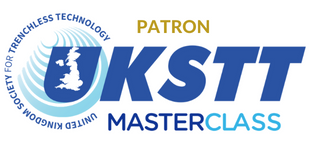 South Coast Infiltration Patron Masterclass27 October 2022De Vere Tortworth Court, Tortworth, Wotton-Under-Edge, South Gloucestershire, GL12 8HHBOOKING FORM I wish to book ______ places @ £75 each (+ vat =£90.00)Total Ticket costs 	£ VAT 	£ Total Payable 	£________ Payment Method (A VAT Receipt/Invoice will be sent to you) By Bank Transfer: The Cooperative Bank, PO Box 250, Lancashire, WN8 6WT Sort Code 08-92-99 Account No 70539925 By Debit Card: please click here to pay online https://www.ukstt.org.uk/product/south-coast-infiltration-patron-masterclass/ Please invoice - Purchase Order No. ________________ Booker Details: Name:   ____________________________________________________________ Company:   _________________________________________________________ Address:   __________________________________________________________  _________________________________________ Post Code:  ________________ Please return completed booking form by email to Lynn lynn@ukstt.org.uk    Please provide the attendee details below: Attendees: Please advise in advance of any dietary requirements Name Company 1 ------------------------------------------------------------ ------------------------------------------------------------------ 2 ------------------------------------------------------------ ------------------------------------------------------------------ 3 ------------------------------------------------------------ ------------------------------------------------------------------ 4 ------------------------------------------------------------ ------------------------------------------------------------------ 5 ------------------------------------------------------------ ------------------------------------------------------------------ 6 ------------------------------------------------------------ ------------------------------------------------------------------ 7 ------------------------------------------------------------ ------------------------------------------------------------------ 8 ------------------------------------------------------------ ------------------------------------------------------------------ 9 ------------------------------------------------------------- ------------------------------------------------------------------ 10 ----------------------------------------------------------- ------------------------------------------------------------------ 